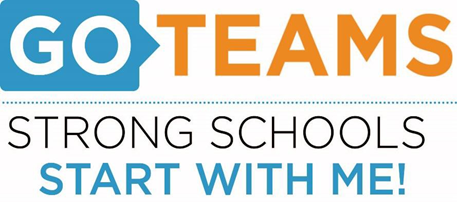 MEETING NOTICENotice Prepared By: Dawn Archie                                                     Date Posted: 03/07/2022                  .Meeting Agenda(agenda may be amended)This meeting [will] allow for Public CommentSchool DateTimeLocationScott Elementary03/14/20223:15pmZoom